МУНИЦИПАЛЬНОЕ БЮДЖЕТНОЕ ДОШКОЛЬНОЕ ОБРАЗОВАТЕЛЬНОЕ УЧРЕЖДЕНИЕ «ЦЕНТР РАЗВИТИЯ РЕБЁНКА – ДЕТСКИЙ САД № 7 «ЛАСТОЧКА» г. КаспийскКонспект НОД по художественно-эстетическому развитию«Народные промыслы Дагестана»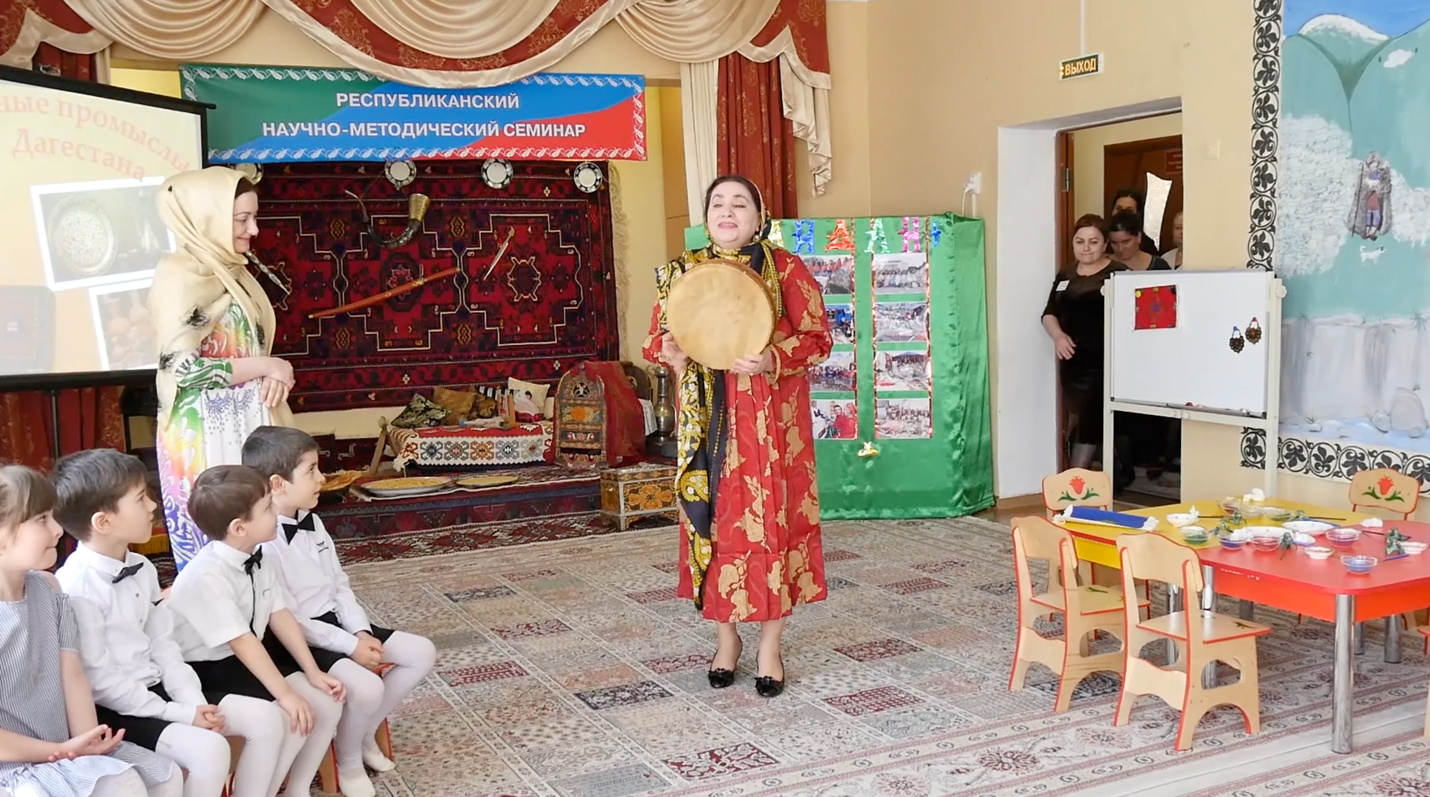 Выполнила воспитатель МБДОУ «ЦРР- д/с № 7 «Ласточка»                           Каирбекова. М. А.2018 г Программное содержание:Образовательная: Закрепить знание основных элементов узора, умение самостоятельно составлять узор на ковре, роспись по керамике, создавать украшения, передавать характерные элементы дагестанского орнамента и цветовую гамму с помощью разнообразного материала. Учить проявлять замысел, творчество.Развивающая: Развивать наблюдательность, творческую способность и эстетическое восприятие окружающего.Укреплять познавательные интересы детей к труду народных мастеров.Воспитательная: Воспитывать у детей чувство причастности к культуре народов Дагестана. Воспитывать у детей уважение к традициям и обычаям разных народов Дагестана. Воспитывать умение радоваться результатам.Интеграция образовательных областей: образовательная область «Речевое развитие», образовательная область «Познавательное развитие», образовательная область «Художественно-эстетическое развитие», образовательная область «Физическое развитие», образовательная область «Социально-коммуникативное развитие»Предварительная работа: чтение произведений, рассматривание образцов узоров, заучивание отрывков Р. Гамзатова о народных промыслах Дагестана, беседы о труде.Воспитатель  (дети заходят в зал под спокойную мелодию дагестанскую) Ребята давайте поздороваемся  с нашими гостями Ребята, посмотрите друг на друга, улыбнитесь и подумайте, как хорошо, что мы сегодня здесь все вместе. Мы счастливы, добры, приветливы и ласковы.Ребята сегодня мы подытожим знания, которые мы  познали ознакамливаясь с народными промыслами Дагестана.А в какой республике мы живем? Дети: мы живем в республике Дагестане, Воспитатель: Верно, ребята, Дагестан республика, в которой проживают много народностей и у каждого народа свои промыслы!Ребята, сегодня мы с вами будем говорить о труде мастеров Дагестана. Великий поэт Расул Гамзатов сказал:«Дагестан - не просто экзотическая страна,не просто красивые холмы и скалы.Дагестан - это республика, у которой три сокровища». Давайте их вспомним.(ответы детей)Первое сокровище - земля, горы и равнины.Второе сокровище - вода, реки, озера, море.Третье сокровище - люди: их дружба с другими народами мира и дагестанское гостеприимство.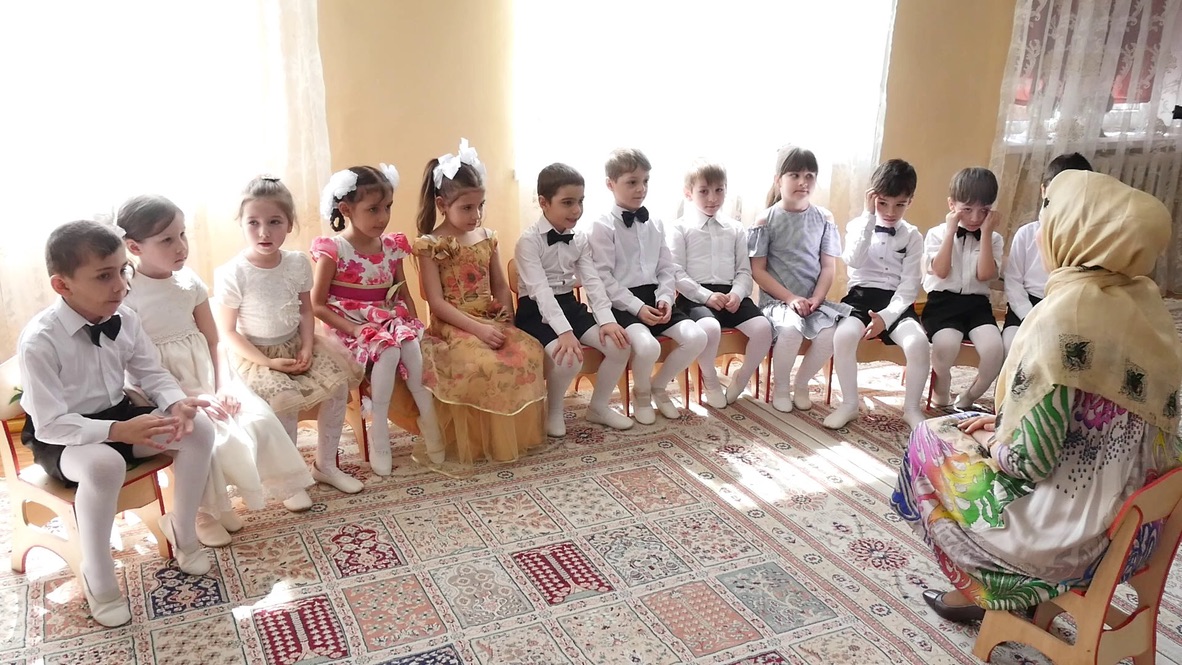 Воспитатель: Молодцы ребята !! вспомнили все сокровища Дагестана! А сейчас подойдем к экрану , посмотрите (СЛАЙДЫ)(Дети называют по слайдам.)Унцукуль – мастерством насечки и резьбы,Кубачи – чеканкой по золоту и серебру,Табасаран - славен ковроткачеством.Аул Балхар – гончарным искусством,Воспитатель Молодцы, мы с вами вспомнили все четыре народные промыслы Дагестана Ребята,  подойдем к  стенду (фотографии с майдана) Сколько интересных фотографий!!!!! Эти фотографии были сняты на праздничной ярмарке Майдан в городе Махачкала. Сюда приехали со всех районов нашей республики и привезли свои изделия и промыслы. С агульского района , с табасаранского района свои изделия выставили .  Народы Дагестана , ребята , славятся своим искусством. Я знаю,  что  Магомед с мамой подготовили стихотворение Р.ГамзатоваСтихотворение  про Дагестан.Когда я, объездивший множество стран,Усталый, с дороги домой воротился,Склонясь надо мною, спросил Дагестан:"Не край ли далекий тебе полюбился? "На гору взошел я и с той высоты,Всей грудью вздохнув, Дагестану ответил:"Немало краев повидал я, но тыПо-прежнему самый любимый на свете.Воспитатель  Вот как великий поэт Расула Гамзатов прославляет свой родной край Дагестан.Входит под музыку Джигит (с майдана приехал с сундуком )Этот сундук не простой и откроется он только тогда, когда вы вспомните половицы и поговорки о труде народов Дагестана.Воспитатель  раз сундук не простой , вспомним пословицы о труде народов Дагестана.(Дети рассказывают пословицы и поговорки о труде):Труд и терпение превращаются в золото (лак.)У кого  летом голова не кипит, у того и зимой котел не закипит (дарг.)У кого умелые руки, тот и мед ест (кум) .(сундук открывается)Воспитатель молодцы ребята!!! вот  и открылся наш сундук. Нам прислали изделия народов Дагестана. Дети помогите мне достать их.Дети по одному подходят к сундуку и достают кувшины, кубачинские изделия, , кинжалы, коврики и кладут на стол.(И рассказывают о наименовании и предназначении изделия)Праздник Майдан, объединяет все народы Дагестана. Я предлагаю провести ярмарку. Но этих изделии не хватает. И мы превратимся сегодня в народных умельцев Дагестана и изготовим изделия своими руками. Вы согласны?Ответы детей.Воспитатель Но, Вам придется вложить много усилий, очень постараться. Поэтому проведем разминку.Воспитатель и дети вместе:Наши алые цветки Распускают лепесткиВетерок чуть дышит Лепестки колышетНаши алые цветки Закрывают лепестки Тихо засыпаютГоловками качают Воспитатель  вы видите на столах заготовки ковров и кубачинских изделий, которые мы будем украшать и наносить узоры.Воспитатель ребята поднимите руки кто хочет быть мастером златокузнецом? (Дети сами выбирают вид ремесла и садятся за столы).Авы я вижу выбрали мастерство  ковроделияВоспитатель  (Подходит к мольберту)Перед вами схематическое изображение ковровых изделий, Предлагаю раскрасить свой ковер необычным способом, используя вот такой цветной порошочек. Сначала украсим внутренний узор, а затем все остальное . Цвет выбираете по своему вкусу. Нанесите клей, а потом посыплете цветным порошком. Остатки не склеевшегося порошка слегка согнув основу высыпать в обратно в емкость  с порошком не перепутав цвет. 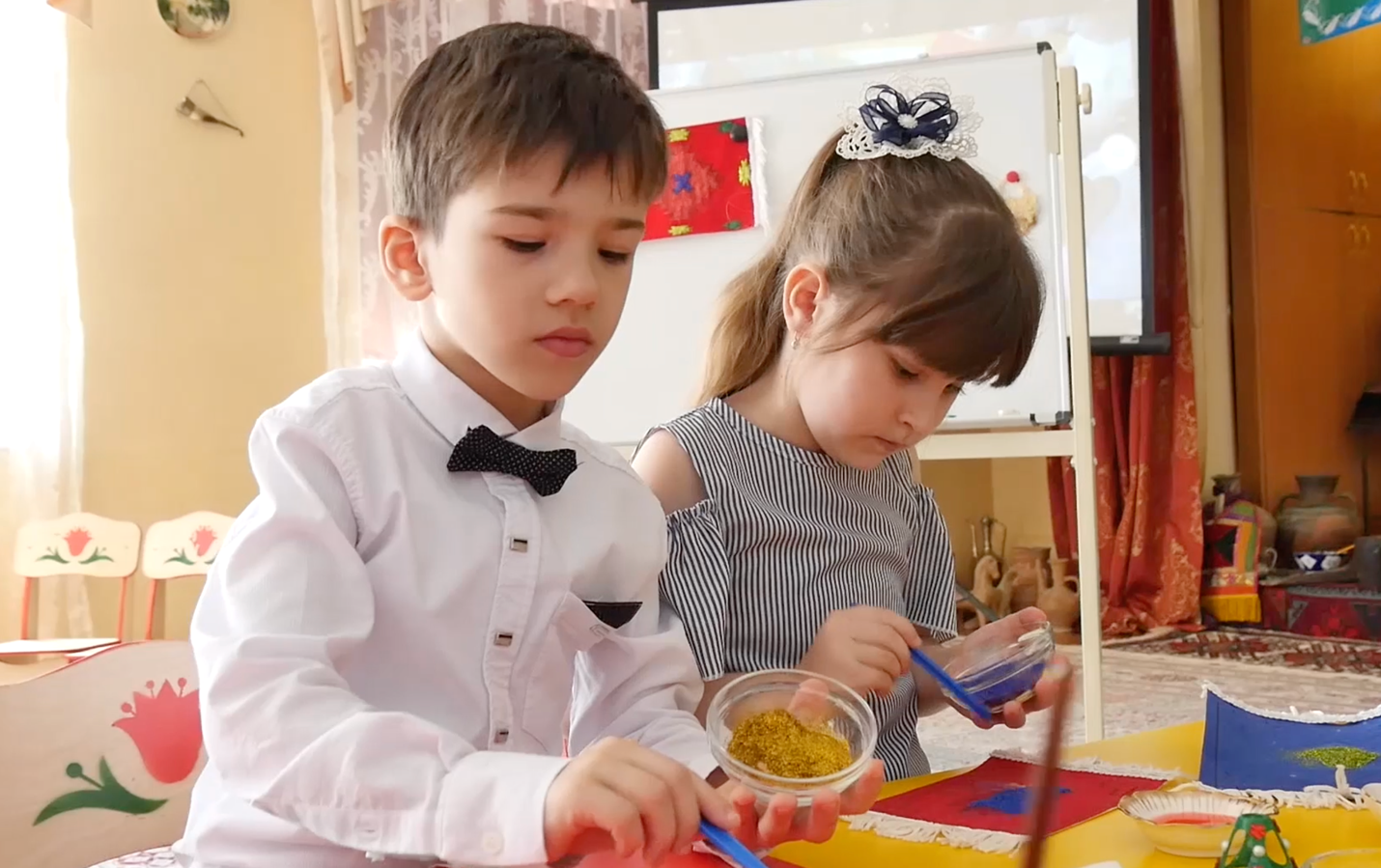 (Подходит ко второму столу ) Вы мастера золотых дел из знаменитого аула Кубачи.У вас на столе лежат изделия, назовите их: браслеты, колье, кинжалы, мелкие различные предметы для украшений. Эти камушки самоклеющиеся. Чтобы приклеить их на изделия надо будет сначала сделать  сами изделия . Проявите, свою фантазию в их расположении.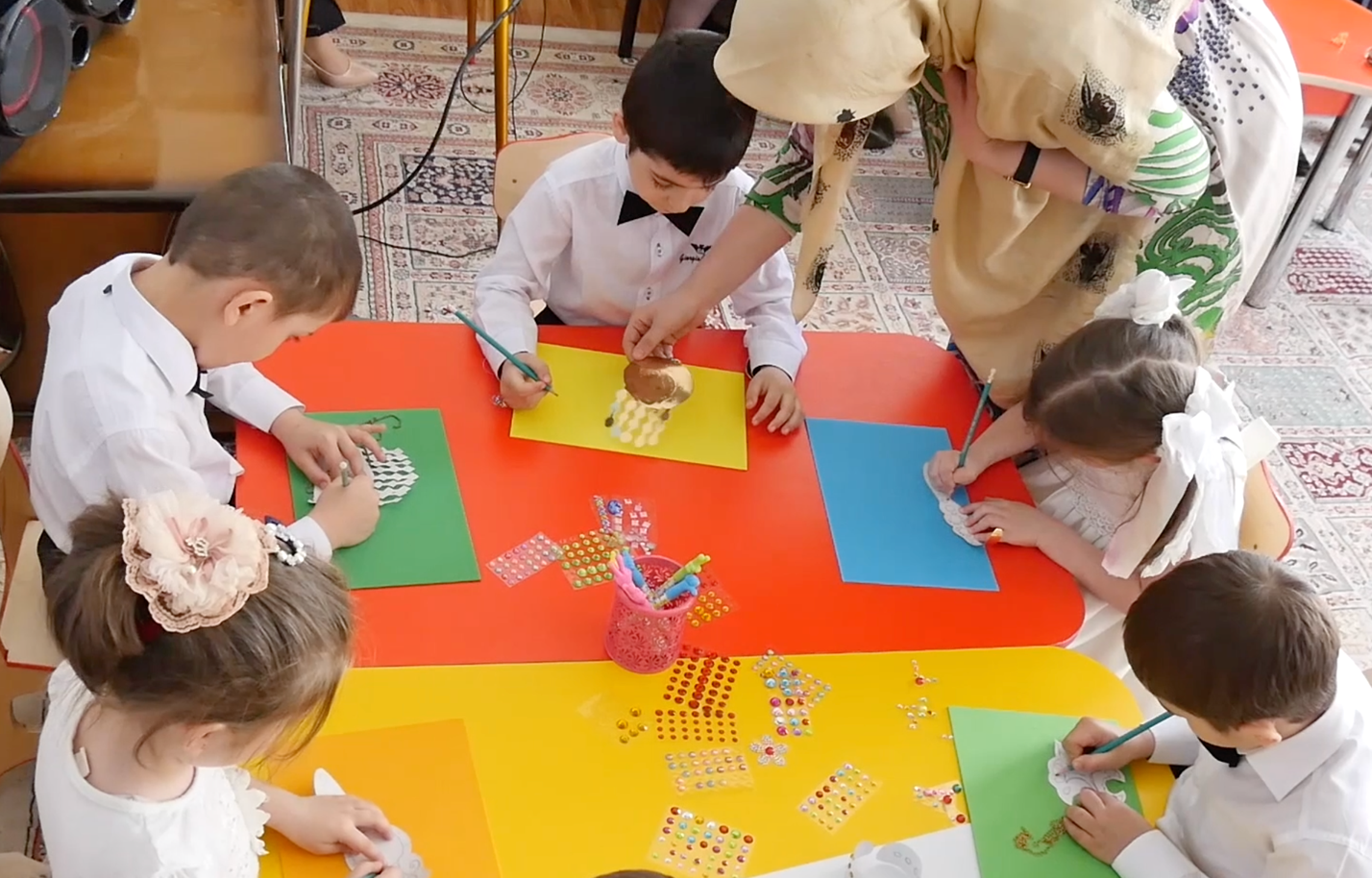 Дети работают, воспитатель поощряет и оказывает индивидуальную помощь.Воспитатель Дети вы закончили, вытрите свои руки салфеткой. Свои изделия перенесите на эти столы, Становятся вокруг своих изделий и представляют их.Воспитатель Уважаемые мастера, расскажите нам, пожалуйста, о своем ремесле.Ребенок. В нашем селении Кубачи изготавливают вот такие различные изделия из золота и серебра и наносят узор. И нас называют мастерами златокузнецами.Тайну кубачинского изделияНе ищите в нитках серебраНосят тайну золотого искусстваВ сердцах кубачинцы мастераВоспитатель  Представьтесь пожалуйста, откуда вы приехали и каким видом ремесла вы занимаетесь?Ребенок В нашем табасаранском районе есть фабрика по изготовлению ковров, называется АРТЕЛЬ В артели работают много людей. Чтобы соткать ковер, нужно приложить много усилий.Девушки – табасаранкиСтруны ниток разноцветныхПальцами перебирают,Словно музыку играют.Анализ работВоспитатель  Вот и представили мы свои изделия на ярмарке. Предлагаю вам дети эти изделия сдать в музей нашего сада, Анализ занятия Итак ребята, мы с вами сегодня вспомнили народные промыслы Дагестана, вспомнили пословицы и поговорки народов Дагестана о труде с которыми мы ранее с вами ознакамливались.Воспитатель А у меня для вас есть сюрприз!! На наш майдан приехала тетя Патимат 